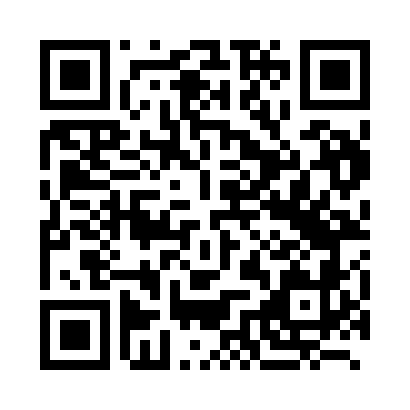 Prayer times for Igirosu, RomaniaWed 1 May 2024 - Fri 31 May 2024High Latitude Method: Angle Based RulePrayer Calculation Method: Muslim World LeagueAsar Calculation Method: HanafiPrayer times provided by https://www.salahtimes.comDateDayFajrSunriseDhuhrAsrMaghribIsha1Wed4:206:171:246:248:3210:222Thu4:186:151:246:258:3410:233Fri4:166:141:246:258:3510:254Sat4:136:121:246:268:3610:275Sun4:116:111:246:278:3710:296Mon4:096:091:246:288:3810:317Tue4:076:081:246:288:4010:338Wed4:056:071:246:298:4110:359Thu4:036:061:236:308:4210:3710Fri4:016:041:236:308:4310:3811Sat3:596:031:236:318:4410:4012Sun3:576:021:236:328:4610:4213Mon3:556:011:236:328:4710:4414Tue3:536:001:236:338:4810:4615Wed3:515:581:236:348:4910:4816Thu3:495:571:236:348:5010:5017Fri3:475:561:236:358:5110:5218Sat3:455:551:246:368:5210:5319Sun3:435:541:246:368:5310:5520Mon3:415:531:246:378:5410:5721Tue3:395:521:246:388:5510:5922Wed3:385:511:246:388:5711:0123Thu3:365:511:246:398:5811:0324Fri3:345:501:246:408:5911:0425Sat3:335:491:246:409:0011:0626Sun3:315:481:246:419:0111:0827Mon3:295:471:246:419:0111:0928Tue3:285:471:246:429:0211:1129Wed3:265:461:256:429:0311:1330Thu3:255:461:256:439:0411:1431Fri3:235:451:256:439:0511:16